Houghton University Girls’ Indoor Soccer Tournaments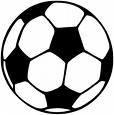 Saturday, February 18, 20233rd/4th & 5th/6th Grade DivisionsPresented by Houghton University Soccer *Cost: $120 per team*Guarantee of 4 15-minute games*Futsal Rules (Out of Bounds Lines)*3rd/4th Start Time: First Game Between 10:00-12:00*5th/6th Start Time: First Game Between 2:00-3:30*3rd/4th: 6v6 (5 field players + goalie). 12 player roster max.*5th/6th: 5v5 (4 field players + goalie). 12 player roster max.Championship Medals to 1st Place TeamTo Register E-mail HugFutsal99@gmail.com (Payment Methods Will Be Shared Once Registered)ENTRY DEADLINE: Wednesday, February 8